附件一：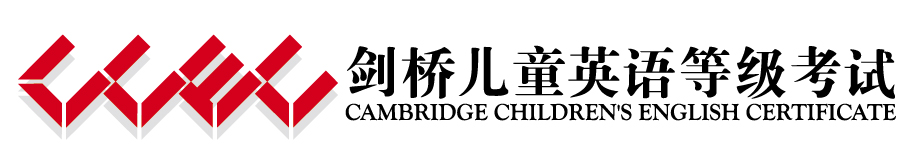 考官申请表*为必填项，填写完整后发至： liuxx@fltrp.com *姓名：*性别：*工作单位：*职务：*通信地址：*邮编：*手机：*EMAIL：*是否具有儿童英语教学经验：口 是  口 否 *是否具有儿童英语教学经验：口 是  口 否 *教学经验时长：口 不到1年  口 1-2年  口 3-4年   口 5年及以上*教学经验时长：口 不到1年  口 1-2年  口 3-4年   口 5年及以上*教授过的儿童英语教材：*教授过的儿童英语教材：是否从事过儿童英语考试考官工作：口 是  口 否何种考官工作？是否从事过儿童英语考试考官工作：口 是  口 否何种考官工作？